Технологическая карта урокаЧухчина Т.И., учитель математикиМБОУ Гимназия № 24 Предмет: геометрияКласс: 7УМК: учебник «Геометрия,7 класс», А.Г. Мерзляк, В.Б. Полонский,
 М.С. Якир.- М.: Вентана-Граф,2016.Тема урока: Свойства прямоугольного треугольника. №4(67)Тип урока: Структура урока систематизации и обобщения знаний и умений (урок повторения).Материально-техническое обеспечение: учебники, компьютер, проектор, карточкиЦель: повторить и закрепить знания о свойствах прямоугольного треугольника Тип урока: урок систематизации и обобщения знаний, умений, навыков и способов умственных действийУУД:Личностные УУД: активность при решении геометрических задач; умение контролировать процесс и результат учебной математической деятельности.Регулятивные УУД: планирование своих действий в соответствии с поставленной задачей; формирование способности адекватно оценивать правильность или ошибочность выполнения поставленных задач.Коммуникативные УУД: умение точно выражать свои мысли в соответствии с задачами коммуникации; планирование учебного сотрудничества.Познавательные УУД: активизация познавательной и творческой активности обучающихся; практическое применение знаний о прямоугольных треугольниках.Планируемые результаты:
Предметные: -знать и распознавать прямоугольный треугольник, знать и определять термин «катет», «гипотенуза», знать свойства и признаки прямоугольного треугольника, решать геометрические задачи, опираясь на изученные свойства и признаки, проводить доказательные рассуждения при решении задач, используя известные теоремы, обнаруживая возможности для их использования.Личностные: -проявлять познавательный интерес к изучению математики, способам решения учебных задач; давать позитивную оценку и самооценку учебной деятельности; анализировать соответствие результатов требованиям учебной задачи.Метапредметные:-регулятивные УУД – умение работать по составленному плану, использовать наряду с основными и дополнительные средства, выделять и осознавать то, что уже освоено и что еще подлежит усвоению, осознавать качество и уровень усвоения.-познавательные УУД– умение сопоставлять и отбирать информацию, полученную из разных источников, развивать навыки познавательной рефлексии как осознания совершаемых действий и мыслительных процессов, овладевать навыками решения проблем, осознанно и произвольно строить речевые высказывания в устной и письменной форме.-коммуникативные УУД – умение выполнять различные роли в группе, сотрудничестве, в совместном решении задачи, проявлять уважительное отношение к одноклассникам, внимание к личности другого, правильное межличностное восприятие, вступать в диалог, участвовать в коллективном обсуждении проблем.Форма урока: игровая  (Индивидуальная, групповая, фронтальная, самостоятельная работы)Технология: проблемно-диалоговая, учебно-исследовательская, игровая.Подготовительная работа:    -деление на команды;    -выбрать капитана команды;    -придумать название команды, девиз, эмблему (используя математические понятия);    -подготовить презентацию по теме: «Прямоугольный треугольник»; Ход урока.1). Организационный этап.   Время:1 минПриветствие учащихся, проверка готовности к уроку. Организация начала урока, формирование внутренней и внешней готовности учеников, позитивный настрой. 2). А) Постановка цели и задач урока. Время:1 мин Обьяснить значение рейтинговой таблицы (Таблица представлена на доске) (Приложение №1)    Б) Мотивация учебной деятельности учащихся. Время:12 минРаунд № 1.Представление команд.  Учащиеся заранее готовили презентацию по теме: «Прямоугольный треугольник». - «Вертикальные углы»- «ФСУ»- «Всезнайки»- «Аксиомы»Когда пройдёт представление команд, дети голосованием выбирают команду, которая понравилась. (Голосовать можно один раз). В рейтинговую таблицу выставляется количество проголосовавших за выбранную команду.3) Актуализация опорных знаний. Время: 5 минРаунд № 2.               Конкурс «Кто первый»  Выдаются командам карточки с заданиями. (Приложение №2)Ответы пишем в данных карточках. (Приложение №2)В таблицу записываем число, которое показывает количество правильных ответов.4) Обобщение и систематизация знаний Время: 8 минРаунд № 3 (5баллов-1балл) ---    Конкурс «Думай, думай и решай»                  А) Дидактический материал  стр. 70 № 143, 145. (Приложение №3)(Мерзляк А.Г.  Геометрия: дидактический материал) Б) Разобрать решение задач, если возникнут вопросы и трудности.Физкультминутка Время:2 мин5). Применение знаний и умений в новой ситуации. Время: 9 минРаунд № 4 Решение задач по готовым чертежам (№ 4,5, 6) Конкурс «В стране задач»Выдаются командам карточки с заданиями. (Приложение №4)Решения и ответы пишем в данных карточках. (Приложение №4)Проверка. На доске (где есть чертежи задач № 4,5,6) дети записывают и объясняют решение задач.В таблицу записываем число, которое показывает количество правильных ответов.6)Контроль усвоения, обсуждение допущенных ошибок и их коррекция. Раунд № 5 Время:5 мин          Конкурс «Выбери правильный ответ Выдаются каждому члену команды карточки с заданиями. (Приложение №5)Решения и ответы пишем в данных карточках. (Приложение №5Проверка. Фронтальная работа.В таблицу записываем число, которое показывает количество правильных ответов. (Обязательно должны быть решения и ответы у каждого участника).7) Рефлексия учебной деятельности на уроке. (подведение итогов занятия) Подведение итогов игры. Время:2 минРабота с рейтинговой таблицей. Награждение победителей и участников игры.Ресурсное обеспечение:Приложение № 4.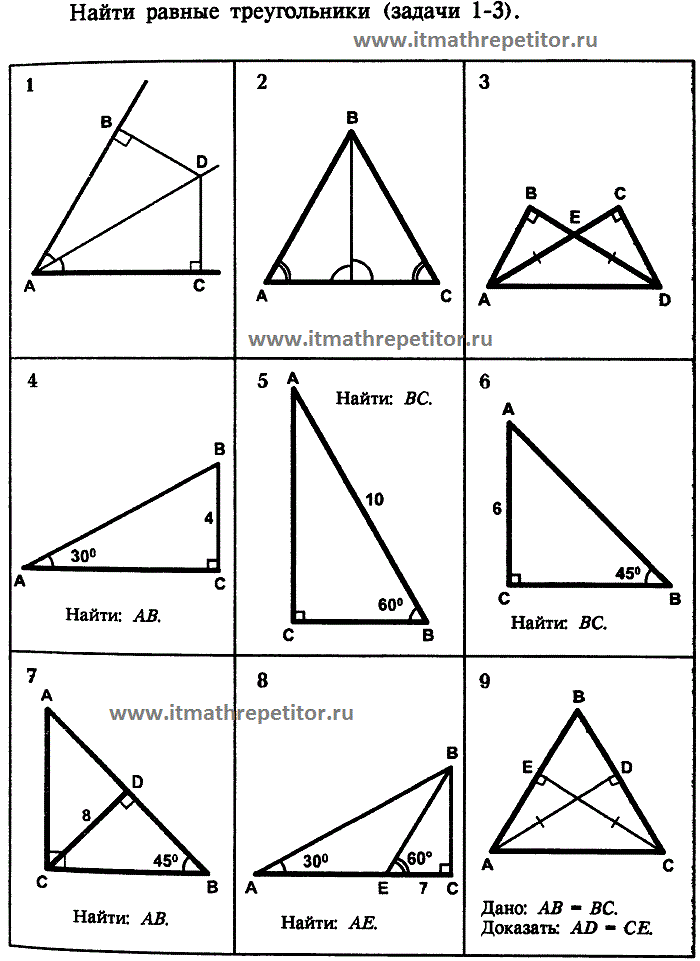 Приложение №1  (Таблица – на доске) Приложение №1  (Таблица – на доске) Приложение №1  (Таблица – на доске) Приложение №1  (Таблица – на доске) Приложение №1  (Таблица – на доске) Вертикальные углыФСУВсезнайки АксиомыРаунд 1.Раунд 2.Раунд 3.Раунд 4.Раунд 5.Всего балловРейтингПриложение №1  (Таблица – на доске)Приложение №1  (Таблица – на доске)Приложение №1  (Таблица – на доске)                 Название     конкурса      ВремяРаунд 1.Представление команд12  минРаунд 2.Кто первый  5 минРаунд 3.«Думай ,думай и решай»      8 минРаунд 4.В стране задач9 минРаунд 5.Попробуй  отгадать5 минВсего балловРейтингПриложение № 2 Дописать высказывания.1Треугольник называют прямоугольным, если один из углов …2Сумма двух острых углов прямоугольного треугольника равна…3Сторону прямоугольного треугольника, которая лежит против прямого угла, называют…4Катет прямоугольного треугольника, лежащий против угла в 30° равен…5В прямоугольном  треугольнике медиана , проведённая из вершины прямого угла, равна… 6Если катет прямоугольного треугольника равен половине гипотенузы, то угол, лежащий против этого катета, равен …Приложение № 2  . Дописать высказывания. (Ответы)1Треугольник называют прямоугольным, если один из углов …прямой2Сумма двух острых углов прямоугольного треугольника равна…90°3Сторону прямоугольного треугольника, которая лежит против прямого угла, называют…Гипотену-за4Катет прямоугольного треугольника , лежащий против угла в 30° равен…половине гипотенузы5В прямоугольном  треугольнике медиана , проведённая из вершины прямого угла, равна… половине гипотенузы6Если катет прямоугольного треугольника равен половине гипотенузы, то угол, лежащий против этого катета, равен …30°Приложение №3Дидактический материал  стр. 70 № 143, 145. (Мерзляк А.Г.  Геометрия: дидактический материал ) 1№ 143. В прямоугольном треугольнике СFO гипотенуза СО равна 42см,. Найдите катет FO. 2№ 145. В прямоугольном треугольнике DEP(угол P равен 90 провели высоту PK. Найдите угол PDE, если PE = 6см,KE = 3см.Приложение № 5 (Задания)Выбери верное утверждение и укажи его номер.1Треугольник, у которого есть прямой угол называется прямоугольным2В прямоугольником треугольнике один угол равен 37° , а другой 63°.3В треугольнике АВС угол С = 90°, угол А  = 30°,катет АС = 8 см, АВ = 16см. 4В треугольнике АВС угол С = 90°, угол А  = 60°,катет АС = 25 см, АВ = 50см.5В прямоугольном  треугольнике МDN угол D – прямой.Углы M и N относятся как 3: 6 , значит угол M = 30°, N = 60°6В прямоугольном  треугольнике  FDE угол D = 90°, угол F = 45°, значит катет DF ,больше катета DE.7В прямоугольном  треугольнике ABC , угол С- прямой, угол А = 54°, а угол В = 36°.8В треугольнике MCN  угол С = 90°,СN = х, а МN = 2х, значит угол N = 60°Приложение № 5 (Ответы)Приложение № 5 (Ответы)Приложение № 5 (Ответы)Приложение № 5 (Ответы)Приложение № 5 (Ответы)Приложение № 5 (Ответы)Приложение № 5 (Ответы)Приложение № 5 (Ответы)№12345678Ответ+------++---++